Board of Trustees Policy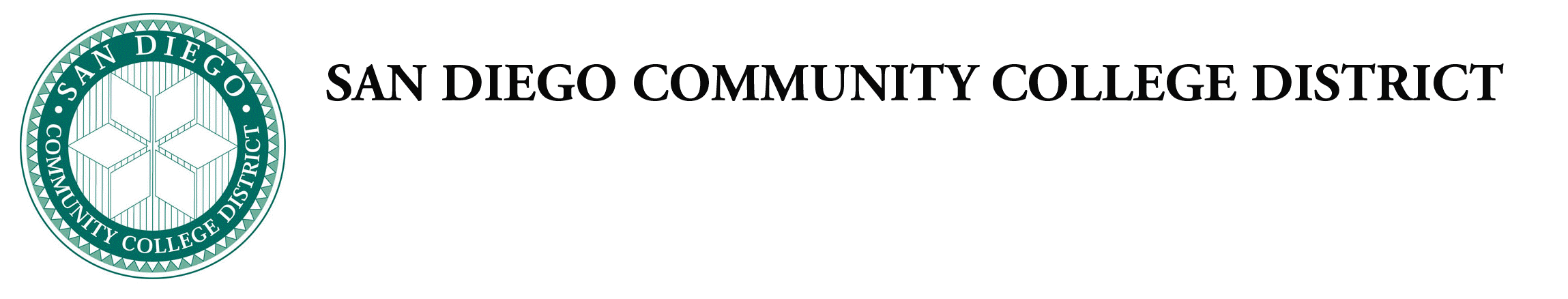 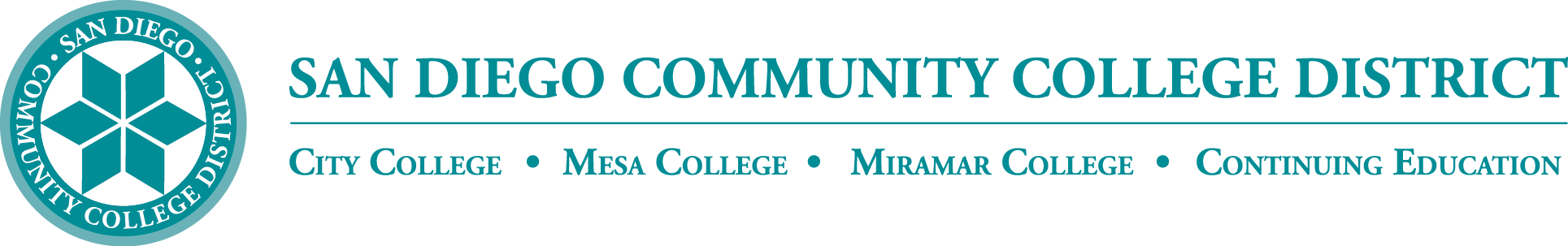 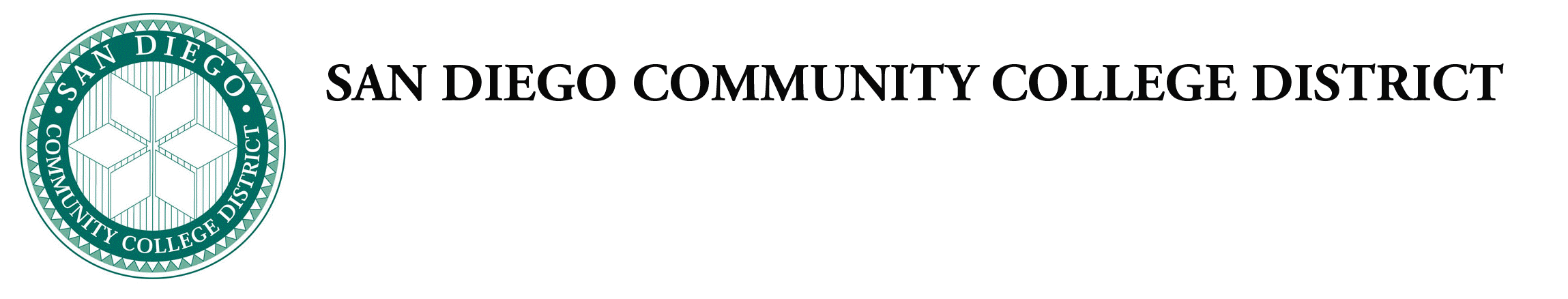 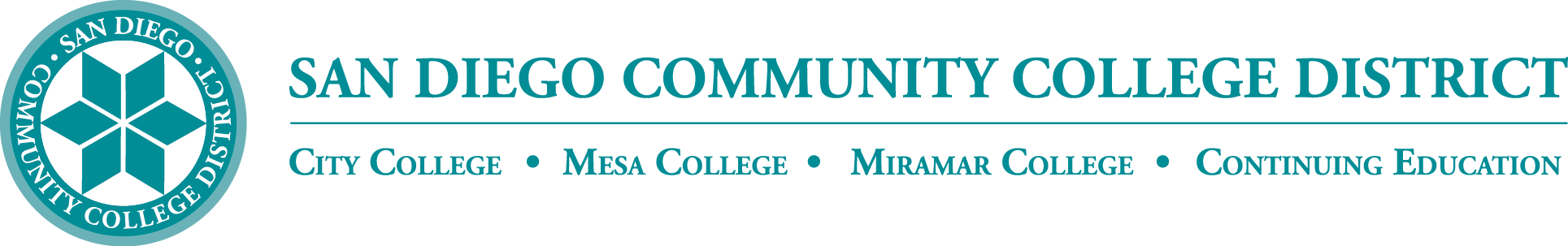 Chapter 4—Instructional Services BP 5400 COMMUNITY SERVICE PROGRAMS BP 4400 COMMUNITY SERVICE OFFERINGS Chancellor’s Cabinet First Reading: Chancellor’s Cabinet Second Reading: DGC First Reading: DGC Second Reading: The San Diego Community College District’s Colleges and Continuing Education may maintain community service programs including, but not limited to the following courses: classes in civic, develop and offer community service classes in fields including but not limited to civic, vocational, literacy, health, technical and general interest courses, as well as classes in the fields of music, art, handicraft, science, literature, nature study, aquatic sports, and athletics.The community service offerings programs shall be designed to contribute to the physical, mental, moral, economic, or civic development of the individuals enrolled in it. Community service courses offerings shall be open for admission of individuals who can benefit from the programs offerings.No General Fund monies may be expended to establish and maintain community service courses offerings. Students involved in community service courses offerings shall be charged a fee not to exceed the cost of maintaining the courses. Courses Offerings may also be provided offered by renumeration by contract or with contributions or donations of individual groups.  References:Education Code Section 78300Title 5, Section 55002Adopted:	July 7, 2011
Revised: